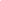 CONVOCATORIA PARA EL APOYO A PROYECTOS DE I+D+i QUE CONTRIBUYAN A RESOLVER RETOS TECNOLÓGICOS  PROPUESTOS POR LOS CENTROS DE INNOVACIÓN DE LA RED ECONOVA DE ECOPETROL BAJO EL MODELO DE INNOVACIÓN ABIERTAANEXO 5. EXPERIENCIA EN PROYECTOS DE I+D+iINDICAR EL RETO AL QUE SE POSTULA: Se debe indicar el mismo reto al que se postula la propuesta en el formulario de SIGPDe las entidades:Por cada entidad que conforme la alianza que haya realizado proyectos o actividades de I+D+i y/o con experiencia en transferencia de resultados de investigación, relacionar los proyectos o actividades realizados en los últimos cinco (5) años, en la temática del reto estratégico en el cual se presenta la propuesta.Priorizar los proyectos o actividades según el valor total de sus montos (incluye tanto recursos propios invertidos en dinero o especie, así como de financiación externa). Incluir todas las entidades nacionales e internacionales que se consideren.Se deberán anexar en el campo específico del formulario de SIGP las respectivas evidencias que permitan verificar la información reportada en el presente anexo. Proyectos de I+D+i relacionados con el reto tecnológico seleccionado:Experiencia en actividades relacionados con la transferencia de tecnologías:Del Director del Proyecto de I+D+i:Indicar la experiencia relacionada con proyectos o actividades de I+D+i y/o con experiencia en transferencia de resultados de investigación, realizados en los últimos cinco (5) años, en la temática del reto estratégico en el cual se presenta la propuesta.Para el caso de empresas que pertenezcan a la alianza, deberán entregar información soporte a sus capacidades en términos de I+D+i para promover la productividad y la competitividad, de acuerdo con alguno de los logros alcanzados que se presentan en el siguiente cuadro:Entidad de la AlianzaProyectos/Actividades de I+D+iAño de inicioAño de finalizaciónMonto (COP$)Resultados y productos del proyectoempEntidad de la AlianzaActividades de transferencia tecnológicaAño de inicioAño de finalizaciónMonto (COP$)Resultados y productos del proyectoProyectos o actividades de  I+D+i Rol dentro del proyecto/actividadesAño de inicioAño de finalizaciónMonto (COP$)Resultados y productos del proyectoLogros alcanzados por las entidades del sector productivoMedio de verificación de los logros alcanzadosLa empresa o entidad de apoyo evidencia ingresos por la comercialización de los resultados alcanzados en la ejecución de la I+D+i que representan como mínimo el 5% del total de sus ingresos anuales durante los tres últimos años.Certificado expedido por el Revisor Fiscal (o Contador según sea el caso) que dé cuenta de: (I) Ingreso o Ventas brutas (II) Ingresos por nuevos productos o servicios de I+D+i.La empresa o entidad de apoyo evidencia alianzas con actores internacionales o nacionales que desarrollen actividades directas de I+D+i en la ejecución de mínimo dos proyectos de I+D+i en los últimos seis años con resultados a satisfacción.Documento donde consten las alianzas con otros actores, como acuerdos de cooperación, ejecución de proyectos conjuntos y resultados de dichos proyectos de I+D+i, convenios para la ejecución de actividades de vigilancia tecnológica, para desarrollos o licenciamientos de tecnología, entre otros.La empresa o entidad de apoyo ha introducido o acompañado la introducción de al menos dos innovaciones en el mercado nacional o internacional relacionadas con los proyectos de I+D+i ejecutados durante los últimos seis años.Certificación de la alta dirección donde se indique para los nuevos productos y/o servicios introducidos en el mercado, la fecha de creación y de introducción al mercado y los beneficios tangibles para la empresa.La empresa o entidad de apoyo cuenta con resultados de propiedad intelectual materializados en: Patentes de invención, patentes de modelos de utilidad (obtenidas), registro de derechos de autor (en caso del software) y/o secreto industrial, directamente relacionados con los proyectos de I+D+i desarrollados.Documentos soporte al registro o concesión de las patentes de invención o las patentes de modelos de utilidad (obtenidas), el registro de derechos de autor (en caso del software) y/o el secreto industrial (Certificado de la empresa).